                                                                                                          22 декабря:   9.30-группа № 1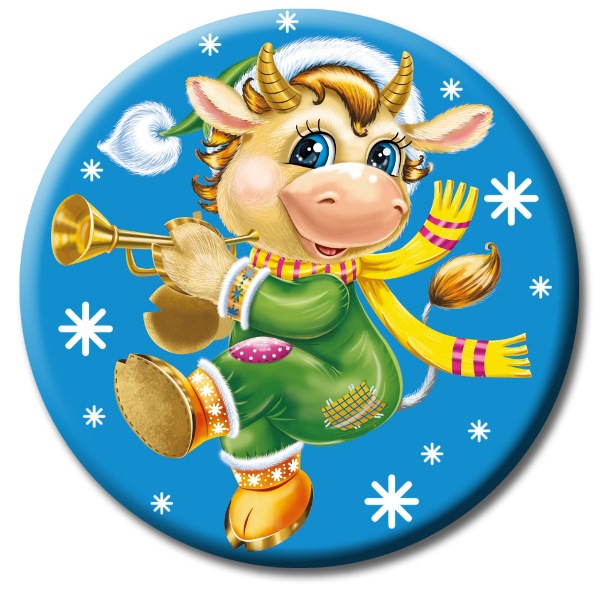 11.00 - группа № 6           15.30 - группа № 13               23 декабря:  9.30-группа № 215.30 - группа № 12               24 декабря:  9.30 - группа № 310.30 - группа № 4           16.00 - группа № 7   25 декабря :   9.30 - группа № 1011.00 - группа № 1416.00 - группа № 11  29 декабря: 9.30 - группа № 8